I сессия Модели ООН Российского государственного университета правосудия. Международный Суд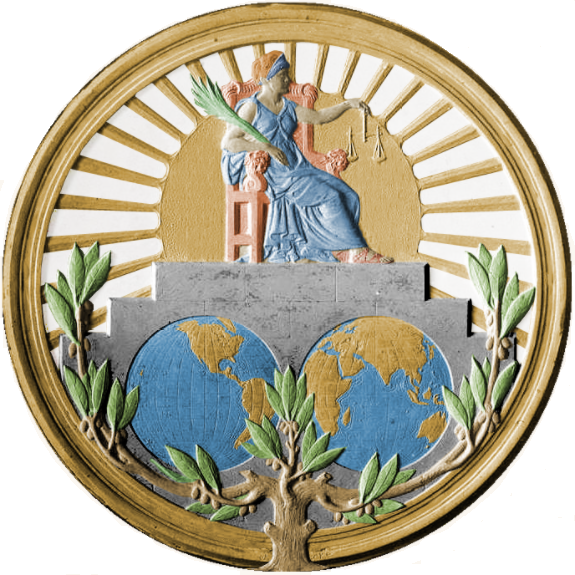 Доклад экспертаДело, касающееся применения Международной конвенции о борьбе с финансированием терроризма и Международной конвенции о ликвидации всех форм расовой дискриминации (Украина против России)Ростов-на-Дону, 2018СодержаниеВведение .............................................................................................................3Глава I. Иск Украины против России. Фабула дела .......................................7Глава II. Международная конвенция о борьбе с финансированием терроризма .............................................................................................................12Глава III. Международная конвенция о ликвидации всех форм расовой дискриминации .....................................................................................................21Заключение ........................................................................................................29Список источников .......................................................................................... 30ВведениеМеждународный Суд (МС) является главным судебным органом Организации Объединенных Наций (ООН). Он был учрежден Уставом Организации Объединенных Наций, подписанным 26 июня 1945 года в Сан-Франциско, для достижения одной из главных целей ООН: «проводить мирными средствами, в согласии с принципами справедливости и международного права, улаживание или разрешение международных споров или ситуаций, которые могут привести к нарушению мира». Суд функционирует в соответствии со Статутом, который является частью Устава, и своим Регламентом. Он начал работать в 1946 году, заменив собой Постоянную палату международного правосудия (ППМП), которая была учреждена в 1920 году под эгидой Лиги Наций. Местопребыванием Суда является Дворец мира в Гааге (Нидерланды).Международный Суд функционирует в соответствии со Статутом Международного Суда, подписанным 26 июня 1945 в Сан-Франциско, и Регламентом, принятым 14 апреля 1978 года и вступившим в силу 1 июля 1978 года.Согласно им действуют нижеследующие положения.Суд состоит из пятнадцати членов, причем в его составе не может быть двух граждан одного и того же государства. Члены Суда избираются Генеральной Ассамблеей и Советом Безопасности. Члены Суда не могут исполнять никаких политических или административных обязанностей и не могут посвящать себя никакому другому занятию профессионального характера. Члены Суда при исполнении ими судебных обязанностей пользуются дипломатическими привилегиями и иммунитетами. Суд избирает Председателя и Вице-Председателя. Кроме случаев, специально предусмотренных в Статуте, Суд заседает в полном составе. Кворум в девять судей достаточен для образования судебного присутствия. Суд может, по мере надобности, образовать одну или несколько камер, в составе трех или более судей, по усмотрению Суда, для разбора определенных категорий дел, например, трудовых дел и дел, касающихся транзита и связи. Суд может в любое время образовать камеру для разбора отдельного дела. В целях ускорения разрешения дел Суд ежегодно образует камеру в составе пяти судей, которая, по просьбе сторон, может рассматривать и разрешать дела в порядке упрощенного судопроизводства.Суд составляет Регламент, определяющий порядок выполнения им своих функций. Что же касается компетенции Суда – только государства могут быть сторонами по делам, разбираемым Судом, Суд открыт для государств, являющихся участниками Статута. Суд, который обязан решать переданные ему споры на основании международного права, применяет: а) международные конвенции, как общие, так и специальные, устанавливающие правила, определенно признанные спорящими государствами; b) международный обычай как доказательство всеобщей практики, признанной в качестве правовой нормы; с) общие принципы права, признанные цивилизованными нациями; d) с оговоркой, указанной в статье 59, судебные решения и доктрины наиболее квалифицированных специалистов по публичному праву различных наций в качестве вспомогательного средства для определения правовых норм. Касаемо вопросов судопроизводства: официальными языками Суда являются французский и английский, стороны выступают через представителей. Судопроизводство состоит из двух частей: письменного и устного судопроизводства. Письменное судопроизводство состоит из сообщения Суду и сторонам меморандумов, контрмеморандумов и, если потребуется, ответов на них, а равно всех подтверждающих их бумаг и документов. Устное судопроизводство состоит в заслушании Судом свидетелей, экспертов, представителей, поверенных и адвокатов. Слушание дела в Суде производится публично, если не последовало иного решения Суда или если стороны не требуют, чтобы публика не была допущена. Когда представители, адвокаты и поверенные закончили под руководством Суда свои объяснения по делу, Председатель объявляет слушание законченным. Суд удаляется для обсуждения решений. Совещания Суда происходят в закрытом заседании и сохраняются в тайне. Все вопросы разрешаются большинством голосов присутствующих судей. В случае разделения голосов поровну, голос Председателя или замещающего его Судьи дает перевес. Решение Суда обязательно лишь для участвующих в деле сторон и лишь по данному делу. Решение окончательно и не подлежит обжалованию. Суд может давать консультативные заключения по любому юридическому вопросу, по запросу любого учреждения, уполномоченного делать такие запросы самим Уставом Объединенных Наций или согласно этому Уставу. По Регламенту при выполнении своих функций члены Суда имеют равный статус, независимо от возраста, давности избрания или продолжительности службы. Председатель председательствует во всех заседаниях Суда; он осуществляет руководство работой Суда и надзор за его административным обеспечением. Совещания Суда происходят в закрытом порядке и с соблюдением их тайны.Для продуктивной работы участники конференции должны изучить оригинал Статута и Регламента, чтобы хорошо разбираться в структуре и работе Международного суда, правилах его процедуры, полномочиях и т.д. Данный орган представлен на Модели ООН Российского государственного университета правосудия впервые, участники должны быть компетентны для участия в заседании.Глава I.Иск Украины против России. Фабула дела.По данным Центра новостей ООН 17 января 2017 в Международный Суд ООН поступило заявление от Украины о возбуждении дела против Российской Федерации. Истец просит судей признать, что Москва нарушает свои обязательства по Международной конвенции о финансировании терроризма и Международной конвенции о ликвидации всех форм расовой дискриминации. В своем заявлении Украина, в частности, отметила, что после «оранжевой» революции 2004 года она стала подвергаться давлению и запугиваниям со стороны России, а начиная с 2014 года, вмешательство Москвы в украинские дела достигло беспрецедентных и опасных масштабов. Это вмешательство, по утверждению Киева, проявляется, среди прочего, в форме военного вторжения в страну, финансирования террористических актов, а также нарушения прав миллионов граждан Украины, в том числе их права на жизнь.В исковом заявлении говорится, что Россия спровоцировала и поддерживает вооруженное восстание на востоке Украины. Украина полагает, что такими действиями Российская Федерация нарушает основные принципы международного права, в том числе положения Международной конвенции о борьбе с финансированием терроризма.В поступившем в Суд исковом заявлении отмечается, что российская сторона направляет на восток финансы и оружие, а также готовит бойцов для незаконных вооруженных группировок, включая ДНР, ЛНР и «Харьковских партизан», которые осуществляют террористические акты. Истец просит суд обязать Россию прекратить такую поддержку, а также возложить на нее обязательства выплатить репарации жертвам нападений таких группировок, в том числе родственникам погибших пассажиров сбитого над территорией Донбасса малазийского Боинга, а также жертвам обстрелов в Волновахе, Мариуполе и других украинских городах.Украина заявила также в своем иске, что в Автономной Республике Крым и городе Севастополь Российская Федерация грубо попирает принципы Устава ООН, «захватив часть суверенной территории Украины с помощью военной силы». Киев сообщил, что в попытке узаконить свой акт агрессии, Россия организовала незаконный референдум, который проходил в обстановке насилия и запугивания в отношении нерусских этнических групп. По мнению Украины, эта российская кампания, которая началась с вторжения и референдума и продолжается сегодня, является нарушением Международной конвенции о ликвидации всех форм расовой дискриминации. Украина сообщила в Суд ООН о случаях систематической дискриминации крымских татар и этнических украинцев в Крыму.По иску Украины против России в Международный Суд, опираясь на конвенцию о противодействии финансированию терроризма, Украина просит суд обязать Российскую Федерацию выполнять следующие обязательства:а. Немедленно и безоговорочно прекратить, и воздерживаться от любой поддержки, в том числе: предоставление денег, оружия и подготовки незаконным вооруженным формированиям, которые причастны к террористическим актам в Украине, в том числе "ДНР", "ЛНР", "Харьковские партизаны" и связанных с ними групп и отдельных лиц;b. Немедленно приложить все усилия, чтобы гарантировать, что все вооружение таких группы изымается из Украины;с. Немедленно начать осуществлять надлежащий контроль за ее границей, чтобы предотвратить дальнейшие акты финансирования терроризма, в том числе поставки оружия, с территории Российской Федерации на территорию Украины;d. Немедленно должна остановить движение денег, оружия, а также всех других активов с территории Российской Федерации, а также оккупированного Крыма незаконным вооруженным группам, которые осуществляют акты терроризма в Украине, в том числе "ДНР", "ЛНР", "Харьковских партизан" и связанных с ними групп и отдельных лиц, в том числе путем замораживания всех банковских счетов, используемых для поддержки таких групп;е. Немедленно запретить всем российским чиновникам финансирование терроризма в Украине, в том числе Сергею Шойгу, министру обороны Российской Федерации; Владимиру Жириновскому, заместителю председателя Государственной Думы; Сергею Миронову, члену Государственной Думы, и Геннадию Зюганову, члену Государственной Думы, и возбудить судебное преследование в отношении этих и других лиц, ответственных за финансирование терроризма;f. Немедленно обеспечить полное сотрудничество с Украиной во всех нынешних и будущих просьбах об оказании помощи в расследовании и запрете финансирования терроризма, связанные с незаконными вооруженными группами, которые участвуют в террористических актах в Украине, в том числе "ДНР", "ЛНР", "Харьковских партизан" и связанных с ними групп и отдельных лиц;g. Обеспечить полную компенсацию за сбитый малайзийский Airlines Flight MH17;h. Обеспечить полную компенсацию за обстрел гражданских лиц в Волновахе;j. Обеспечить полную компенсацию за обстрел гражданских лиц в Мариуполе;k. Обеспечить полную компенсацию за обстрел гражданских лиц в Краматорске;l. Обеспечить полную компенсацию за подрыв гражданских лиц в Харькове; а также обеспечить полную компенсацию за все другие акты терроризма, которые РФ вызвала, которым способствовала или которые поддерживала через финансирование терроризма, и неудачи для предотвращения и расследования финансирования терроризма.Украина просит суд обязать Российскую Федерацию выполнять свои обязательства в соответствии с Международной конвенцией о ликвидации всех форм расовой дискриминации, а именно:а. Немедленно прекратить и воздерживаться от политики культурной зачистки и принять все необходимые и надлежащие меры для обеспечения равной защиты закона для всех групп в оккупированном Россией Крыму, в том числе крымских татар и этнических украинцев;b. Немедленно восстановить права Меджлиса крымско-татарского народа и лидеров крымско-татарского народа в оккупированном Россией Крыму;с. Немедленно восстановить права крымско-татарского народа в оккупированном РФ Крыму для участия в культурных мероприятиях;d. Немедленно принять все необходимые и соответствующие меры, чтобы положить конец исчезновению и убийству крымских татар в оккупированном Россией Крыму, а также в полном объеме и надлежащим образом расследовать исчезновения Решата Аметова, Тимура Шаймарданова, Эрвина Ибрагимова и всех других жертв;е. Немедленно принять все необходимые и надлежащие меры для завершения неоправданных обысков и задержаний крымских татар в оккупированном Россией Крыму;f. Немедленно восстановить лицензии и принять все другие необходимые и целесообразные меры, чтобы разрешить крымско-татарские СМИ;g. Немедленно прекратить вмешательство в крымско-татарское образование и принять все необходимые и надлежащие меры для восстановления образования на крымско-татарском языке в оккупированном Россией Крыму;h. Немедленно прекратить вмешательство в этническое украинское образование и принять все необходимые и надлежащие меры для восстановления образования на украинском языке в оккупированном Россией Крыму;j. Немедленно восстановить права этнических украинцев участвовать в культурных собраниях в оккупированном Россией Крыму;k. Немедленно принять все необходимые и надлежащие меры для обеспечения свободной эксплуатации этнических украинских СМИ в оккупированном Россией Крыму, а также обеспечить полную компенсацию всем жертвам политики Российской Федерации культурной чистки через дискриминацию в оккупированном Россией Крыму. Раздел "Факты" иска Украины против России делится на три основных блока:А) Европейский курс Украины, Революция достоинства, незаконное вмешательство РФ.В) Спонсирование РФ терроризма в Украине.С) Кампания РФ по культурной чистке посредством дискриминации в Крыму.Участники должны самостоятельно изучить предоставленные в иске факты. Рекомендуется ознакомиться с оригиналом иска, полный текст опубликован на официальном сайте Международного Суда.Глава II.Международная конвенция о борьбе с финансированием терроризма.Международный терроризм (от лат. terror — страх, ужас) — общественно опасное в международном масштабе деяние, влекущее бессмысленную гибель людей, нарушающее нормальную дипломатическую деятельность государств и их представителей и затрудняющее осуществление международных контактов, встреч, а также транспортных связей между государствами. Терроризм также определяется как совершение взрыва, поджога или иных действий, создающих опасность гибели людей, причинения значительного имущественного ущерба либо наступления иных общественно опасных последствий, если эти действия совершены в целях нарушения общественной безопасности, устранения населения либо оказания воздействия на принятие решений органами власти, а также как угроза совершения указанных действий в тех же целях.Терроризм на сегодняшний день является одной из наиболее опасных форм преступности. Являясь серьезным дестабилизирующим нормальное развитие международных отношений фактором, это явление потребовало от государств координации усилий в борьбе с этим видом преступлений международного характера.Сотрудничество государств по борьбе с терроризмом начало осуществляться с 30-х годов, в период существования Лиги Наций. В 1934 г. на Мадридской конференции по унификации уголовного законодательства в качестве рекомендации государствам-участникам было сформулировано определение терроризма, под которым понималось применение какого-либо средства, способного терроризировать население, в целях уничтожения всякой социальной организации. В 1937 г. под эгидой Лиги Наций были разработаны и приняты Конвенция о предупреждении терроризма и наказании за него, и Конвенция о создании международного уголовного суда. В первой Конвенции терроризм определялся как преступные действия, направленные против государства, цель или характер которых состоят в том, чтобы вызвать ужас у определенных лиц или населения (ст. 1). Обе Конвенции не собрали нужного количества ратификаций и не вступили в силу, однако они положили начало формированию таких специальных принципов международного уголовного права, как неотвратимость наказания преступников, универсальная юрисдикция, обязательство преследовать преступников в уголовно-процессуальном порядке и т. п. Кроме того, эти Конвенции сыграли существенную роль в совершенствовании законодательства по борьбе с терроризмом.На сегодняшний день не существует общепризнанного определения международного терроризма, что затрудняет сотрудничество государств в борьбе с различными проявлениями терроризма, представляющими наибольшую опасность интересам международного сообщества. В настоящее время в мире насчитывается более сотни различных дефиниций терроризма, но унифицированной оценки данного явления, а также единого подхода к ответам на него не выработано. Немаловажным фактором, подтверждающим актуальность выработки единого определения терроризма, является и то, что для борьбы с терроризмом проблема дефиниции давно стала основным препятствием в координации действий международного сообщества. Терроризм можно определить, как стратегию, которая при мобилизации незначительных собственных ресурсов позволяет террористам соперничать с многократно превосходящими их по силе и возможностям государственными силовыми структурами. Именно это отличает террористическую стратегию от других форм вооруженного разрешения конфликтов. Террористы, как правило, полностью игнорируют все правила ведения войны. От войны классической война террористическая отличается применением неклассических средств, нетрадиционных способов и совершенно других правил. Не обладая высокоточным оружием, террористы наносят точные удары, используя, например, пассажирские самолеты, самоубийц-камикадзе. Террористические группы нередко используют гражданское население, мирных жителей, больных или раненых в качестве щита или заложников.На протяжении ряда лет в деятельности ООН одно из важных мест занимал вопрос правовой защиты официальных должностных лиц государств и их представителей в иностранных государствах. Это было обусловлено участившимися случаями нарушения неприкосновенности дипломатов и представителей государств на международных конференциях и в международных организациях. Применительно к этой категории лиц был выработан термин «лица, пользующиеся международной защитой».14 декабря 1974 г. резолюцией Генеральной Ассамблеи ООН был одобрен текст Конвенции о предотвращении и наказании преступлений против лиц, пользующихся международной защитой, в том числе дипломатических агентов. К категории лиц, пользующихся международной защитой, Конвенцией отнесены: глава государства, в том числе каждый член коллегиального органа, выполняющего функции главы государства в соответствии с конституцией; глава правительства во время его нахождения в иностранном государстве; министр иностранных дел в аналогичной ситуации; члены семьи любого из названных должностных лиц, сопровождающие его во время пребывания за границей; представитель государства или иное должностное лицо, имеющее право на специальную защиту; должностное лицо или иной агент межправительственной международной организации; проживающие вместе с таким представителем или должностным лицом члены его семьи (ст. 1).В качестве террористических актов Конвенция называет:а) убийство, похищение или другое нападение против личности, или свободы лица, пользующегося международной защитой;б) насильственное нападение на официальное помещение, жилое помещение или транспортные средства такого лица, если нападение может угрожать его личности или свободе;в) угроза любого такого нападения; г) попытка любого такого нападения; д) соучастие в таком нападении (ст. 2).Государство-участник предпринимает необходимые меры для установления своей юрисдикции в случаях, когда преступление совершено на территории этого государства, когда предполагаемый преступник является его гражданином и когда преступление совершено против лица, пользующегося международной защитой и выполняющего официальные функции от имени данного государства. Таким образом, нормы Конвенции обеспечивают неотвратимость наказания преступников независимо от места их нахождения.9 декабря 1994 г. Генеральная Ассамблея ООН своей резолюцией одобрила Декларацию о мерах по ликвидации международного терроризма, основная идея которой — предотвращение и ликвидация терроризма, борьба с ним на основе соблюдения норм международного права, уважения государственного суверенитета, невмешательства во внутренние дела государств, уважения прав и основных свобод человека.Под эгидой ООН разработаны и приняты Международная конвенция о борьбе с бомбовым терроризмом 1998 г., и Международная конвенция о борьбе с финансированием терроризма 1999 г. Ведется работа над проектами Конвенции ООН по ядерному терроризму и Всеобъемлющей конвенции о борьбе с терроризмом. Признавая приоритетным направлением в своей деятельности сотрудничество в области борьбы с терроризмом и его растущую опасность, Генеральная Ассамблея ООН основала в 1999 г. отделение по предупреждению терроризма, главным направлением деятельности которого являются исследования и техническое сотрудничество, а также содействие активизации международного сотрудничества в предупреждении терроризма.Итак, Международная конвенция о борьбе с финансированием терроризма была принята резолюцией 54/109 Генеральной Ассамблеи ООН от 9 декабря 1999 года. В ней не даётся определение терроризма. Под «средствами» данная конвенция подразумевает активы любого рода, осязаемые или неосязаемые, движимые или недвижимые, независимо от способа их приобретения, а также юридические документы или акты в любой форме, в том числе в электронной или цифровой, удостоверяющие право на такие активы или участие в них, включая банковские кредиты, дорожные чеки, банковские чеки, почтовые переводы, акции, ценные бумаги, облигации, векселя, аккредитивы, но не ограничивается ими. Любое лицо совершает преступление по смыслу Конвенции, если оно любыми методами, прямо или косвенно, незаконно и умышленно предоставляет средства или осуществляет их сбор с намерением, чтобы они использовались, или при осознании того, что они будут использованы, полностью или частично, для совершения:а) какого-либо деяния, представляющего собой преступление согласно сфере применения одного из договоров, перечисленных в приложении данной конвенции, и содержащемуся в нем определению;b) любого другого деяния, направленного на то, чтобы вызвать смерть какого-либо гражданского лица или любого другого лица, не принимающего активного участия в военных действиях в ситуации вооруженного конфликта, или причинить ему тяжкое телесное повреждение, когда цель такого деяния в силу его характера или контекста заключается в том, чтобы запугать население или заставить правительство или международную организацию совершить какое-либо действие или воздержаться от его совершения.Конвенция не применяется в случаях, когда преступление совершено в одном государстве, предполагаемый преступник является гражданином этого государства и находится на территории этого государства и никакое другое государство не имеет оснований для осуществления своей юрисдикции.Каждое государство-участник принимает такие меры, какие могут оказаться необходимыми, в том числе в соответствующих случаях в области внутреннего законодательства, для обеспечения того, чтобы преступные деяния, подпадающие под действие Конвенции, ни при каких обстоятельствах не подлежали оправданию по каким бы то ни было соображениям политического, философского, идеологического, расового, этнического, религиозного или иного аналогичного характера.Каждое государство-участник принимает такие меры, которые могут оказаться необходимыми для установления его юрисдикции в отношении преступлений, когда:а) преступление совершено на территории этого государства;b) преступление совершено на борту судна, плавающего под флагом этого государства, или летательного аппарата, имеющего регистрацию в соответствии с законами этого государства во время совершения преступления;с) преступление совершено гражданином этого государства.Каждое государство-участник принимает в соответствии с принципами своего внутреннего права необходимые меры для того, чтобы определить, обнаружить, заблокировать или арестовать любые средства, используемые или выделенные в целях совершения преступлений, указанных в статье 2, а также поступления, полученные в результате таких преступлений, для целей возможной конфискации.Получив информацию о том, что лицо, которое совершило или предположительно совершило преступление, может находиться на его территории, соответствующее государство-участник принимает такие меры, которые могут потребоваться в соответствии с его внутренним законодательством для расследования фактов, указанных в этой информации.Государство-участник, на территории которого находится лицо, совершившее или предположительно совершившее преступление, если оно не выдает это лицо, обязано без каких бы то ни было исключений и независимо от того, совершено ли преступление на его территории, без излишних задержек передать дело своим компетентным органам для целей судебного преследования путем проведения разбирательства в соответствии с законодательством этого государства. Эти органы принимают решение таким же образом, как и в случае любого другого преступления тяжкого характера согласно законам этого государства.Государства-участники оказывают друг другу максимальную помощь в связи с уголовными расследованиями, уголовным преследованием или процедурами выдачи, включая содействие в получении имеющихся у них доказательств, которые необходимы для разбирательства. Государства-участники не могут отклонять просьбы о взаимной правовой помощи, ссылаясь на банковскую тайну.Ни одно из преступлений террористического характера, указанных в Конвенции, не рассматривается для целей выдачи или взаимной правовой помощи между государствами-участниками как политическое преступление или преступление, связанное с политическим преступлением, или преступление, совершенное по политическим мотивам. Вследствие этого связанная с таким преступлением просьба о выдаче или взаимной правовой помощи не может быть отклонена лишь на том основании, что она касается политического преступления или преступления, связанного с политическим преступлением, или преступления, совершенного по политическим мотивам.Ничто в данной Конвенции не должно толковаться как налагающее обязательство выдавать какое-либо лицо, если запрашиваемое государство-участник имеет веские основания полагать, что просьба о выдаче в связи с террористическими преступлениями в отношении таких преступлений имеет целью судебное преследование или наказание этого лица по причине его расы, вероисповедания, гражданства, этнического происхождения или политических убеждений или что удовлетворение этой просьбы нанесло бы ущерб положению этого лица по любой из этих причин.Государства-участники сотрудничают в предупреждении террористических преступлений, путем принятия всех практически осуществимых мер, в частности путем изменения, при необходимости, их внутреннего законодательства для воспрепятствования или противодействия подготовке в пределах их соответствующих территорий к совершению этих преступлений на их территории или за ее пределами, в том числе:а) мер, запрещающих на их территориях незаконную деятельность лиц или организаций, которые умышленно поощряют, подстрекают, организуют или совершают террористические преступления; b) мер, обязывающих финансовые учреждения и другие организации, участвующие в совершении финансовых операций, принимать самые эффективные из имеющихся в их распоряжении мер для идентификации их постоянных или случайных клиентов, а также клиентов, в пользу которых открыты счета, и обращать особое внимание на необычные или подозрительные операции и сообщать об операциях, предположительно связанных с преступной деятельностью.Государства-участники сотрудничают далее в предупреждении преступлений, указанных в статье 2, изучая возможность:а) принятия мер по наблюдению за работой всех агентств, осуществляющих денежные переводы, включая, например, их лицензирование;b) принятия реально осуществимых мер по выявлению или отслеживанию физического перемещения наличных средств и оборотных документов на предъявителя через границу при строгом соблюдении гарантий надлежащего использования информации и без ограничения в какой бы то ни было форме свободы движения капитала.Государства-участники выполняют свои обязательства по настоящей Конвенции таким образом, чтобы это отвечало принципам суверенного равенства и территориальной целостности государств и принципу невмешательства во внутренние дела других государств.Участники конференции должны самостоятельно ознакомиться с полным текстом Конвенции о борьбе с финансированием терроризма. Глава III.Международная конвенция о ликвидации всех форм расовой дискриминации.Вопрос о ликвидации всех форм расовой дискриминации относится, в первую очередь, к основополагающим принципам международного права, отвечающим требованиям закономерного развития международного сообщества и в силу этого защищаемая наиболее жёсткими мерами принуждения.Основные принципы современного международного права, возникшие во второй половине XX в., представлены впервые закрепленными в универсальной писаной форме принципами запрещения применения силы и угрозы силой, мирного разрешения международных споров, сотрудничества государств, уважения прав и основных свобод человека, а также принципом равноправия и самоопределения народов и наций, нацеленным на ликвидацию колониализма.Каждой исторической эпохе присущи свои, востребованные ею принципы, отражающие ее особенности развития, в том числе и форму выражения вовне. Поэтому первые принципы, соответствующие ранним периодам развития международных отношений, существовали в форме международно-правового обычая. Во второй половине XX в., с принятием Устава ООН 1945 г., они были в большей своей части кодифицированы, т. е. закреплены в писаной форме. Принятая в 1969 г. Венская конвенция о праве международных договоров, основываясь на положениях Устава ООН, дала общее понятие основного принципа, определила место основных принципов в системе международного права, отметила присущие им признаки и характер взаимодействия с другими нормами.В соответствии с указанными источниками наиболее важными, сущностными признаками этого вида норм являются следующие:— обязательность для всех субъектов международного права, в силу чего на них не распространяется общий принцип права «pacta tertiis nес nocent nес prosunt», перекрываемый п. 6 ст. 2 Устава ООН: «Организация обеспечивает, чтобы государства, которые не являются ее членами, действовали в соответствии с этими принципами, поскольку это может оказаться необходимым для поддержания международного мира и безопасности»;— примат в отношении всех остальных норм международного права, которые приобретают качество недействительности в случае несоответствия положениям принципа (ст. 3 Устава ООН, ст. 53 Венской конвенции 1969 г.);— наличие обратной силы относительно не соответствующих ему норм, хотя бы и возникших ранее нового основного принципа (ст. 64 Венской конвенции 1969 г.).Для более полного представления об основных принципах, выявлении их соотношения, взаимосвязей с другими нормами системы в доктрине используется метод классификации. Впервые классификация по сходству объекта (объектная классификация) была разработана Т. Блатовой, предложившей три позиции: — принципы, обеспечивающие мирное сотрудничество государств;— принципы, защищающие права человека, народов и наций;— принципы, обеспечивающие всеобщий мир и безопасность.Становление принципа уважения прав и основных свобод человека.Сам принцип в универсальной форме впервые был закреплен в п. 3 ст. 1 Устава ООН в 1945 г. Тем самым были выполнены требования об универсализации нормы и круга субъектов, однако конкретизация положений Устава ООН была, естественно, минимальна и требовала создания документа, равного принципу как по форме, так и по содержанию. В 1946 г. Генеральная Ассамблея ООН поручила Комиссии международного права разработать и предложить государствам-членам проект универсального кодифицирующего международного договора, содержащего перечень прав и основных свобод человека, который бы соответствовал требованиям второй половины XX в. Важным, но не решающим этапом на этом пути была принятая на III сессии Генеральной Ассамблеи ООН (в порядке реализации ст. 18 Устава ООН — голосованием, в виде морально-политической, а не юридической нормы) в 1948 г. Всеобщая декларация прав человека.Формирование обязательств государств по защите важнейших прав человека — права на жизнь, права на равенство в пользовании правами и свободами независимо от расовой, религиозной, политической принадлежности (Конвенция о предупреждении преступления геноцида и наказании за него 1948 г., Международная конвенция о ликвидации всех форм расовой дискриминации 1965 г., Конвенция о пресечении преступления апартеида и наказании за него 1973 г., Конвенция против пыток и других жестоких, бесчеловечных или унижающих достоинство видов обращения и наказания 1984 г.).Формирование обязательств по защите отдельных категорий так называемых уязвимых слоев — женщин, национальных меньшинств, коренных народов, детей, жертв вооруженных конфликтов (Женевские конвенции о защите жертв войны 1949 г., Конвенция о политических правах женщин 1953 г., Конвенция о гражданстве замужней женщины 1957 г., Конвенция о ликвидации всех форм дискриминации в отношении женщины 1979 г., Конвенция о правах ребенка 1989 г., Конвенция о защите трудящихся-мигрантов и членов их семей 1990 г.Комитет по ликвидации расовой дискриминации, созданный в соответствии с Международной конвенцией о ликвидации всех форм расовой дискриминации 1965 г., состоит из 18 экспертов, избираемых тайным голосованием государствами — участниками Конвенции. Комитет рассматривает доклады о принятых государствами — участниками Конвенции законодательных, судебных, административных или иных мерах, с помощью которых проводятся в жизнь положения Конвенции; делает предложения и общие рекомендации, основанные на изучении этих докладов; оказывает помощь в урегулировании споров между государствами-участниками относительно применения Конвенции; получает и рассматривает сообщения от отдельных лиц или группы лиц, подпадающих под юрисдикцию государств-членов, которые признали компетенцию Комитета по ликвидации расовой дискриминации в этом отношении.Международная конвенция о ликвидации всех форм расовой дискриминации принята резолюцией 2106 (XX) Генеральной Ассамблеи от 21 декабря 1965 года.Согласно Конвенции выражение «расовая дискриминация» означает любое различие, исключение, ограничение или предпочтение, основанное на признаках расы, цвета кожи, родового, национального или этнического происхождения, имеющие целью или следствием уничтожение или умаление признания, использования или осуществления на равных началах прав человека и основных свобод в политической, экономической, социальной, культурной или любых других областях общественной жизни.В соответствие с конвенцией, государства-участники осуждают расовую дискриминацию и обязуются безотлагательно всеми возможными способами проводить политику ликвидации всех форм расовой дискриминации и способствовать взаимопониманию между всеми расами, и с этой целью:а) каждое государство-участник обязуется не совершать в отношении лиц, групп или учреждений каких-либо актов, или действий, связанных с расовой дискриминацией, и гарантировать, что все государственные органы и государственные учреждения, как национальные, так и местные, будут действовать в соответствии с этим обязательством;b) каждое государство-участник обязуется не поощрять, не защищать и не поддерживать расовую дискриминацию, осуществляемую какими бы то ни было лицами или организациями;c) каждое государство-участник должно принять эффективные меры для пересмотра политики правительства в национальном и местном масштабе, а также для исправления, отмены или аннулирования любых законов и постановлений, ведущих к возникновению или увековечению расовой дискриминации всюду, где она существует;d) каждое государство-участник должно, используя все надлежащие средства, в том числе и законодательные меры, в зависимости от обстоятельств, запретить расовую дискриминацию, проводимую любыми лицами, группами или организациями, и положить ей конец;е) каждое государство-участник обязуется поощрять в надлежащих случаях объединяющие многорасовые организации и движения, равно как и другие мероприятия, направленные на уничтожения расовых барьеров, и не поддерживать те из них, которые способствуют углублению расового разделения.Государства-участники особо осуждают расовую сегрегацию и апартеид и обязуются предупреждать, запрещать и искоренять всякую практику такого характера на территориях, находящихся под их юрисдикцией.Государства-участники осуждают всякую пропаганду и все организации, основанные на идеях или теориях превосходства одной расы или группы лиц определенного цвета кожи или этнического происхождения, или пытающиеся оправдать, или поощряющие расовую ненависть и дискриминацию в какой бы то ни было форме, и обязуются принять немедленные и позитивные меры, направленные на искоренение всякого подстрекательства к такой дискриминации или актов дискриминации, и с этой целью они в соответствии с принципами, содержащимися во Всеобщей декларации прав человека, и правами, ясно изложенными в статье 5 настоящей Конвенции, среди прочего:а) объявляют караемым по закону преступлением всякое распространение идей, основанных на расовом превосходстве или ненависти, всякое подстрекательство к расовой дискриминации, а также все акты насилия или подстрекательство к таким актам, направленным против любой расы или группы лиц другого цвета кожи или этнического происхождения, а также предоставление любой помощи для проведения расистской деятельности, включая ее финансирование;b) объявляют противозаконными и запрещают организации, а также организованную и всякую другую пропагандистскую деятельность, которые поощряют расовую дискриминацию и подстрекают к ней, и признают участие в таких организациях или в такой деятельности преступлением, караемым законом;с) не разрешают национальным или местным органам государственной власти, или государственным учреждениям поощрять расовую дискриминацию или подстрекать к ней.В соответствии с основными обязательствами, изложенными в Конвенции, государства-участники обязуются запретить и ликвидировать расовую дискриминацию во всех ее формах и обеспечить равноправие каждого человека перед законом, без различия расы, цвета кожи, национального или этнического происхождения, в особенности в отношении осуществления следующих прав:а) права на равенство перед судом и всеми другими органами, отправляющими правосудие;b) права на личную безопасность и защиту со стороны государства от насилия или телесных повреждений, причиняемых как правительственными должностными лицами, так и какими бы то ни было отдельными лицами, группами или учреждениями;с) политических прав, в частности права участвовать в выборах — голосовать и выставлять свою кандидатуру — на основе всеобщего и равного избирательного права, права принимать участие в управлении страной, равно как и в руководстве государственными делами на любом уровне, а также права равного доступа к государственной службе;d) других гражданских прав, перечисленных в конвенции.Согласно статье 8 Конвенции, должен быть учрежден Комитет по ликвидации расовой дискриминации (в дальнейшем именуемый «Комитет»), состоящий из восемнадцати экспертов, обладающих высокими моральными качествами и признанной беспристрастностью, избираемых государствами-участниками из числа своих граждан, которые должны выполнять свои обязанности в личном качестве, причем уделяется внимание справедливому географическому распределению и представительству различных форм цивилизации, а также главных правовых системЕсли какое-либо государство-участник считает, что другое государство-участник не выполняет положений Конвенции, то оно может довести об этом до сведения Комитета. Комитет затем передает это сообщение заинтересованному государству-участнику. В течение трех месяцев получившее уведомление государство представляет Комитету письменные объяснения или заявления, освещающие этот вопрос и меры, которые могли быть приняты этим государством.Если вопрос не урегулирован к удовлетворению обеих сторон путем двусторонних переговоров или каким-либо иным доступным им путем в течение шести месяцев после получения таким государством первоначального уведомления, то любое из этих двух государств имеет право вновь передать этот вопрос на рассмотрение Комитета путем соответствующего уведомления Комитета, а также другого государства.После того как Комитет получил и тщательно проверил всю информацию, которую он считает необходимой, Председатель назначает специальную Согласительную комиссию (в дальнейшем именуемая «Комиссия») в составе пяти человек, которые могут быть или не быть членами Комитета. Члены Комиссии назначаются с единодушного согласия сторон в споре, и Комиссия предоставляет свои добрые услуги заинтересованным государствам в целях миролюбивого урегулирования данного вопроса на основе соблюдения положений Конвенции.Когда Комиссия полностью рассмотрит вопрос, она должна подготовить и представить Председателю Комитета доклад, содержащий ее заключения по всем вопросам, относящимся к фактической стороне спора между сторонами, и такие рекомендации, которые она признает необходимыми для миролюбивого разрешения спора.Участники конференции должны ознакомиться с полным текстом документа, а также разобраться, о нарушении каких норм данной конвенции заявляет сторона истца.Заключение.Таким образом, в данном докладе изложена фабула дела, а также основные положения норм международного права, в применении которых участникам конференции следует разобраться.В процессе подготовки, участники должны изучить Статут и Регламент Международного суда ООН, Международные конвенции: о борьбе с финансированием терроризма, о ликвидации всех форм расовой дискриминации и иные международные договоры, касающиеся области терроризма и расовой дискриминации, также участники должны отстаивать свою позицию, представляя объективные доказательства. Я рекомендую искать информацию по различным источникам, будь то официальные документы различных международных органов и комитетов, или репортажи различных средств массовой информации. Участники должны обладать максимально полной информацией о событиях, по поводу которых будет судебное заседание, а также разбираться в применении норм международного права.Цель данной конференции – не провести заседание по заранее установленному сценарию, сам процесс и исход дела полностью зависят только от самих участников, и от того, как им удастся защитить свою позицию.Мы ожидаем, что участники конференции будут максимально компетентны в вопросах, которые им следует рассмотреть.Ждём вас на I сессии Модели ООН Российского государственного университета правосудия и желаем вам успехов!Список источниковОфициальный сайт Междунаргодного Суда ООН:http://www.un.org/ru/icj/index.shtmlhttp://www.un.org/ru/icj/statut.shtml - Статут Международного Судаhttp://www.un.org/ru/icj/rules.shtml - Регламент Международного Судаhttp://www.icj-cij.org/en/case/166 - Текст иска Украины против России, освещение всех событий по данному делу, пресс-релизыОфициальный сайт Центра новостей ООН:http://www.un.org/russian/news/ Дипломатический словарь. М., 1986. Т. III. С. 461Юридическая энциклопедия. М., 1999. С. 444.Международное публичное право : учеб. / Л. П. Ануфриева, М43 Д. К. Бекяшев, К. А. Бекяшев, В. В. Устинов [и др.]; отв. ред. К. А. Бекяшев. — 4-е изд., перераб. и доп. — М. : ТК Велби, Изд-во Проспект, 2005. — 784 с.Устинов В. В. Международный опыт борьбы с терроризмом: стандарты и практика. М., 2002. С. 8.